СОДЕРЖАНИЕПАСПОРТ ПРОГРАММЫ2.ПОЯСНИТЕЛЬНАЯ  ЗАПИСКАНаправленность программы:художественно-эстетическое развитие.Программа «Пластилиновые фантазии » направлена на развитие индивидуальных творческих способностей детей дошкольного возрастав условиях современного образования и опирается на пособие Г.Н.Давыдовой«Пластилинография для малышей» и «Детский дизайн».Основой программы является использование нетрадиционной художественной техники изобразительного искусства – пластилинографии.Творчество –  создание на основе того, что есть, того, чего еще не было. Это индивидуальные психологические особенности ребёнка, которые не зависят от умственных способностей и проявляются в детской фантазии, воображении, особом видении мира, своей точке зрения на окружающую действительность. При этом уровень творчества считается тем более высоким, чем большей оригинальностью характеризуется творческий результат.Изучением творческих способностей занимались многие психологи, философы, педагоги:  Л. Н. Коган, Л. С. Выготский, Н. А. Бердяев, 
Д. С. Лихачёв, А. С. Каргин, В. А. Разумный, О.И. Мотков и другие. Отечественные педагоги (Н.А.Ветлугина, Н.П. Сакулина, Е.Н. Игнатьев, 
И.Я. Лернер и другие) подчеркивают, что творчеству детей можно и нужно учить.Для того чтобы развивать индивидуальные творческие способности удетей, необходима особая организация изобразительной деятельности. И в качестве приоритетной деятельности, на мой взгляд – стала пластилинография. Ребят очень привлекает пластилин. Это материал, который можно мять, сворачивать, раскатывать, отщипывать, сплющивать, смешивать с другим материалом. Не только с пластилином, с блестками, крупой, песком.… Все эти движения не только формируют мелкую моторику, но снимают страх, напряжение, позволяют эмоционально разгрузить себя от лишних негативных эмоций. Способствуют возникновению чувства самодостаточности: «Я - творю!», «Я - создаю!» и вот здесь уже включается важнейший психический процесс – творческое воображение! С помощью пластилина можно  “оживлять” и сам рисунок, придавая предметам выпуклую форму. Кроме того, если что-то не получилось, легко убирается. Это не вызывает чувство неудовлетворения и  разочарования в себе.Настоящая программа по пластилиновой живописи описывает курс подготовки детей старшего дошкольного возраста, у которых есть желание творить в свободное от занятий время в творческой мастерской по пластилиновой живописи (лепке). Программа направлена на развитие личности, ее творческого потенциала, художественных способностей, нравственно-эстетического развития детей. Стимулирует формы самовыражения личности. Обеспечивает эмоциональное развитие ребенка.Программа «Пластилиновые фантазии » строится с учетом принципа интеграции образовательных областей в соответствии с возрастными возможностями и особенностями воспитанников, спецификой и возможностями самих образовательных областей. Интегративный подход дает возможность развивать в единстве познавательную, эмоциональную и практическую сферы. Разработка программы обусловлена нормативно-правовой базой:приказом  Министерства образования и науки Российской Федерации от 17.10.2013г. № 1155 «Об утверждении федерального государственного образовательного стандарта дошкольного образования»;Конвенцией ООН о правах ребёнка;законом «Об образовании в Российской Федерации»;Закон РФ «Об основных гарантиях прав ребенка в РФ»Федеральный государственный образовательный стандарт дошкольного образования от 17.10.2013  №1155Санитарно-эпидемиологические правила и нормативы СанПиН 2.4.1.3049-13 «Санитарно-эпидемиологические требования к устройству, содержанию и организации режима работы дошкольных образовательных организаций»Устав муниципального дошкольного образовательного учреждения «Детский сад № 68»Образовательная программа муниципального дошкольного образовательного учреждения «Детский сад № 68»Новизна программы состоит в том, что создание программы дополнительного образования обосновано отсутствием пластилинографии в образовательной  программе с  дополнительным  количеством времени  по развитию ручных умений у детей дошкольного возраста. Также данная программа - обеспечивает своевременное, всестороннее развитие личности ребенка  с учетом его индивидуальных и психофизических особенностей; активно помогает каждому ребенку в освоении соответствующих возрасту умений и знаний, и обучает систематически и грамотно анализировать полученные результаты. Актуальность программы:проблема развития детского творчества в настоящее время является одной из наиболее актуальных проблем, ведь речь идет о важнейшем условии формирования индивидуального своеобразия личности уже на первых этапах ее становления.Пластилинография является одним из средств релаксации, что имеет важное значение для психологического благополучия малыша. Тема кружковой работы является актуальной, так как работа с мягким и пластичным материалом успокаивает, снимает напряжение, агрессию и тревогу, позволяет себя вести естественно и непринужденно. В работе с пластилином привлекает не только доступность, разнообразие выбора и относительная дешевизна, сколько безграничные возможности, которые предоставляет этот материал для творчества. Понятие «пластилинография» имеет два смысловых корня: «графия»- создавать, изображать, а первая половина слова «пластилин» подразумевает материал, при помощи которого осуществляется исполнение замысла. Пластилинография -  новый вид декоративно-прикладного искусства. По сути своей, это редко встречающийся, очень выразительный вид «живописи».Вы практически «рисуете» пластилином. Изготовление пластилиновых картин ярких расцветок с применением различных изобразительных приёмов - увлекательное занятие, дающее радостное и эстетическое удовлетворение от подобного творчества, делая его оригинальным и декоративным. Образовательное и воспитательное значение лепки  огромно, особенно в плане умственного и эстетического развития обучающегося. Лепка расширяет его кругозор, способствует формированию творческого отношения к окружающей жизни и нравственных представлений. Занятия лепкой воспитывают умение наблюдать, выделять главное, характерное, учат не только смотреть, но и видеть. Лепка вырабатывает усидчивость, развивает трудовые умения и навыки ребенка, мышцы пальцев и ловкость рук. Отличительной особенностью программы «Пластилиновые фантазии» является,то, что данная техника хороша тем, что она доступна детям разного возраста, позволяет быстро достичь желаемого результата и вносит определенную новизну в творчество детей, делает его более увлекательным и интересным, что очень важно для работы с детьми. И еще и то, что, даже не обладая очень высокими способностями изобразительной деятельности, получив умения и навыки по программе, каждый ребенок может своими руками создать эстетически красивую и полезную вещь, получить высокую оценку его труда взрослыми и ровесниками, что повышает его самооценку.Главной особенностью программы является то, что в ней успешно совмещены два любимых обучающимися вида изобразительной деятельности: лепка и рисование, а также возможность оформлять готовые изделия различным природным и декоративным материалом, воплощая в ручном труде всю свою  фантазию и воображениеПедагогическая целесообразность: занимаясь изобразительным искусством или художественным трудом, ребенок не только овладевает практическими навыками художника и дизайнера, не только осуществляет творческие замыслы, но и расширяет  кругозор, воспитывает свой вкус, развивает зрительную память и воображение, приучается творчески мыслить, анализировать и обобщать. А эти качества нужны не только художникам, они полезны любым специалистам.Основная цель программы:формирование практических умений работы в технике «пластилинография» и развитие у дошкольников художественно-творческих способностей средствами пластилинографииДля достижения данной цели решаются следующие задачи:Образовательные: передавать простейший образ предметов, явлений окружающего мира посредством пластилинографии, освоить простейшие действия с пластилином – раскатывание, сплющивание, вытягивание, размазывание, учить детей составлять простые композиции, на плоскости	Развивающие:способствовать развитию познавательной активности, развитию творческого мышления, воображения, фантазии,  способствовать развитию пространственного представления и цветового восприятия, развивать мелкую моторику пальцев рукВоспитательные:воспитывать аккуратность в работе с пластилином и бережное отношение к продукту труда, усидчивость, аккуратность, желание доводить начатое дело до конца, любовь к прекрасному, понимание красоты окружающего мира;Возраст детей: 6-7 лет.Сроки реализации: 1 год.Формы занятий: беседа, занятия фронтальные, индивидуальные, коллективные работы. Занятия проводятся по подгруппам,состав группы постоянный, набор детей в группу свободный. Срок реализации, продолжительность образовательного процессаПрограмма рассчитана на 1 год обучения– старшая  группа  -1 раз в неделю  30 минут Ожидаемые результаты и способы их проверки: Овладение  техникой пластилинографии. Умения владеть различными техническими приемами и способами лепки; Навыки пользования инструментами и материалами необходимыми для работы с пластилином; Умение создавать простейшие картинки. Формирование желание доводить дело до конца. Расширение  кругозораФормы подведения итогов реализации программы:- Контрольные занятия – проводится диагностика субъективной позиции ребенка в детской деятельности.- Выставки детских работ для родителей, детей ДОУ.- Презентация – самостоятельное представление ребенком своих изделий взрослым и сверстникам.- Участие  в международных, всероссийских, областных и районных конкурсах.- Анкетирование родителей, беседы с детьми с целью выявления мнений пожеланий о работе кружка.Оценка результативности программы осуществляется промежуточная и итоговая диагностика. Текущий контроль осуществляется в процессе проведения каждого учебного занятия и направлен на закрепление теоретического материала по изучаемой теме и на формирование практических умений. Итоговая диагностика проводится в конце обучения при предъявлении ребенком результата обучения, предусмотренного программой3.Учебно-тематический план1 год обученияСтаршая  группа 4.Методическое обеспечениедополнительной образовательной программыВыбор тем занятий в программе зависит от принципов построения и реализации программы: Принцип систематичности и последовательности: постановка или корректировка задач «от простого к сложному», «от хорошо известному к малоизвестному и незнакомому»;Принцип развивающего характера художественного образования;Принцип сезонности: построение или корректировка познавательного содержания программы с учётом природных особенностей в данный момент времени;Принцип природосообразности: постановка или корректировка задач художественно - творческого развития детей с учётом «природы» детей – возрастных особенностей и индивидуальных способностей.Принцип интереса: построение или корректировка программы с опорой на интересы детей.Принцип обогащения сенсорно-чувственного опыта.Методы работы:Метод сенсорного насыщения (без сенсорного основы немыслимо приобщение к художественной культуре).Метод эстетического выбора («убеждение красотой»), направленный на формирование эстетического вкуса.Метод разнообразной художественной практики.Метод сотворчества (с педагогом, сверстниками).Метод эвристических и поисковых ситуаций.Метод игровых, творческих ситуаций.Формы работы: - Совместная деятельность воспитателя с ребенком.- Самостоятельная деятельность детей.- Интеграция образовательных областей в непосредственно образовательной деятельности.- Развивающие игры. Рассматривание альбомов, фотографий. - Беседы, наблюдения, обследование предметов, экспериментирование.- Совместная деятельность детей и родителей.Работа по формированию навыков по пластилинографии проводится в несколько этапов, на каждом из которых перед ребенком ставятся определённые задачи.Этап № 1. ПодготовительныйЗадачи перед ребёнком:- Научиться и закреплять прием надавливания.- Научиться и закреплять прием вдавливания.- Научится и закреплять прием размазывания пластилина подушечкой пальца.- Научится и закреплять прием отщипывания маленького кусочка пластилина и скатывания шарика между двумя пальчиками.- Научиться и закреплять работать на ограниченном пространстве.Этап № 2. ОсновнойЗадачи перед ребёнком:- Научиться не выходить за контур рисунка.- Научиться пальчиком, размазывать пластилин по всему рисунку, как будто закрашивая его.- Использовать несколько цветов пластилина.- Научиться пользоваться специальной стекой-печаткой.- Научиться доводить дело до конца.- Научиться аккуратно, выполнять свои работы.- Научиться выполнять коллективные композиции вместе с другими детьми.- Научиться действовать по образцу воспитателя.- Научиться действовать по словесному указанию воспитателя.Этап № 3. ИтоговыйЗадачи перед ребёнком:- Самостоятельно решать творческие задачи.- Самостоятельно выбирать рисунок для работы.- Формировать личностное отношение к результатам своей деятельности.Виды нетрадиционной техники работы с пластилином - пластилинографии:- прямаяпластилинография - изображение лепной картины на горизонтальной поверхности;- обратнаяпластилинография (витражная)  - изображение лепной картины с обратной стороны горизонтальной поверхности (с обозначением контура);- контурнаяпластилинография - изображение объекта по контуру, сиспользованием «жгутиков»;- мозаичнаяпластилинография - изображение лепной картины на горизонтальной поверхности с помощью шариков из пластилина  или шарикового пластилина;Каждая из этих техник – это маленькая игра. Их использование позволяет детям чувствовать себя раскованнее, смелее, непосредственнее, развивает воображение, дает полную свободу для самовыражения.	Организация рабочего места:Нужен рабочий стол, на котором можно расположить коробку с пластилином, картинки, эскизы, коробку с неоконченными работами, если такие есть, и рабочие инструменты. Должно быть хорошее освещение. Следите за тем, чтобы тень от рук и головы не падала на рабочую поверхность стола. Можно использовать музыку, хорошая музыка настроит на творчество. Очень важно при работе следить за осанкой детей. Пластилин должен лежать в закрытой коробке. Картон должен в специальной папке. Стеки должны храниться в футляре или специальном пенале. Подкладная доска должна лежать в специальной папке. Во время работы необходимо следить затем, чтобы пластилин не попадал на одежду и на стул.Правила техники безопасности при работе с пластилиномПриобретать только качественный пластилин.Лепку пластилином выполняй только на специальной  подложке. Нельзя класть пластилин на стол.Перед началом работы нужно смочить руки водой, тогда пластилин не будет к ним прилипать.Перед работой разогреть пластилин.Не нужно разминать сразу весь кусок пластилина. Можно отделить маленькую часть, размять, потом прибавить еще и т.д.Храните пластилин в коробочке отдельно от другого материала.После работы вытирать руки салфеткой и вымыть их теплой водой с мыломПо окончании работы, убрать рабочее место, протереть стол.Подкладную доску и стеки нужно хорошо протереть салфеткой, а если есть необходимость, то вымыть теплой водой.Готовые работы можно оформить в рамочки, неоконченные - убрать в специальные коробки, чтобы ничего не терялось.Дидактический материал. Художественные средства:методические пособия и книги по пластилинографии;литературные произведения (тематические).Наглядные средства:иллюстрационный тематический материал;демонстрационные работы и образцы в технике «пластилинография».Материалы и инструментыПластилинСтекиПодкладная доска.Бумажная или полотняная салфеткаКартонДополнительный материал: разнообразный природный и бросовый материал (перышки, семечки, бисер и др.). дополнительный материал для создания барельефа: всевозможные фактурные поверхности предметов (пуговицы, баночки, формочки..)Технические средства:видео-аудио материалымагнитофонцифровой фотоаппарат Список литературыДавыдова Г. Н. Детский дизайн. Пластилинография./Голицына Н. С., Скоролупова О. А.,. -М. «Скрипторий»2000 -94 стр , 2006-96стрДавыдова Г.Н. Пластилинография././ Голицына Н. С., Скоролупова О. А– М. «Скрипторий», 2008- 94 стр.Давыдова Г.Н. Пластилинография. Детский дизайн././ Голицына Н. С., Скоролупова О. А – М.«Скрипторий», 2008-104 стр.Давыдова Г.Н. Пластилинография. Анималистическая живопись../ Голицына Н. С., Скоролупова О. А/– М.издательство «Скрипторий», 2008- 94 стр.Зайцева А.А. «Чудесный пластилин : лепим вместе с детьми .»/Зайцева А, А.Дубасова А.-Эксмо-Пресс, 2011 г- 80 стр.Корепанова О. А. «Пластилиновая грамота», /Корепанова О. А –Ростов-на Дону:Издательство «Феникс»,2014-48 стр.Новацкая М. «Пластилиновые картинки. Рисуем пластилином с детьми.», /Новацкая М. - «Питер», 2014-64 стр.Рейд Б. «Обыкновенный пластилин»/  Пер.с англ.Г.Лаврик.-М,«АСТ-ПРЕСС»,   1998.  - 127с. :  - (Основы художественного ремесла).Рузина М.С. Страна пальчиковых игр/ М.С. Рузина, С.Ю. Афонькин. – СПб: КРИСТАЛЛ, 1997-68 стр.Ткаченко Т.Б. Лепим из пластилина/ Т.Б. Ткаченко, К.И. Стародуб. – Ростов – на – Дону: Издательство «Феникс», 2003- 58 стр.Яковлева Т. Н. «Пластилиновая живопись»/Яковлева Т. Н.,ЦветковаТ.В.—«ТЦ «СФЕРА» ,2010-128 стр.1.Паспорт программы32. 3.4.5.Пояснительная запискаУчебно-тематический планМетодическое обеспечение дополнительной образовательной программыСписок литературы59 2. 3.4.5.Пояснительная запискаУчебно-тематический планМетодическое обеспечение дополнительной образовательной программыСписок литературы121316Наименование программы Образовательная программа «Пластилиновые фантазии » (программа дополнительного образования кружка для детей 6-7 лет, 1 год обучения)Руководитель программыВоспитатель высшей квалификационной  категории.Ларькина Татьяна Владимировна Организация-исполнительМДОУ «Детский сад №68»Адрес организацииисполнителяг. Саранск ул. Веселовского д. 46 тел.-75-54-32Цели программыформирование практических умений работы в технике «пластилинография» и развитие у дошкольников художественно-творческих способностей средствами пластилинографииЗадачи программыОбразовательные: передавать простейший образ предметов, явлений окружающего мира посредством пластилинографии; освоить  простейшие действия с пластилином – раскатывание,  сплющивание,  вытягивание, размазывание; учить детей составлять простые композиции на плоскости	Развивающие: способствовать развитию познавательной активности, развитию творческого мышления, воображения, фантазии, способствовать развитию пространственного представления и цветового восприятия, развивать мелкую моторику пальцев рукВоспитательные: воспитывать аккуратность в работе с пластилином и бережное отношение к продукту труда, усидчивость, аккуратность, желание доводить начатое дело до конца, любовь к прекрасному, понимание красоты окружающего мираНаправленность программыХудожественно-эстетическое развитие Срок реализации программы -1 год обученияВид программыУровень реализации программы адаптированная   дошкольное образованиеСистема реализации контроля за исполнением программыкоординацию деятельности по реализации Программы осуществляет администрация образовательного учреждения;практическую работу осуществляет педагогический коллективОжидаемые конечные результаты программыОвладение  техникой пластилинографии. Умения владеть различными техническими приемами и способами лепки;Навыки пользования инструментами и материалами необходимыми для работы с пластилином;Умение  создавать простейшие картинки. Формирование  желание доводить дело до конца.Расширение  кругозора№№Наименование темы Всего  Всего  Количество Количество №№Наименование темы Кол-во занятий Мин Теория (мин)Практика(мин)Октябрь 1-2Мониторинг Воздушные шарики  130525Октябрь 3Осенние деревья 130525Октябрь 4Рябинка –огонек130525Октябрь 5 Дары осени(овощи)130525Ноябрь 1Мухомор 130525Ноябрь 2Ежик –колючие иголки   130525Ноябрь 3Чашка для любимой мамочке 130525Ноябрь 4Вот какой у нас арбуз  130525Декабрь  1За окошком снегири  130525Декабрь  2Рукавичка для деда Мороза130525Декабрь  3Елочка –красавица   130525Декабрь  4Новогодний шарик  130525Декабрь  5Зимний лес130525Январь  1Снеговик 130525Январь  2Снежинка 130525Январь  3Шубка для зайчика 130525Февраль 1Светофор130525Февраль 2Сердечко 130525Февраль 3Самолетик –самолет 130525Февраль 4Цветик семицветик130525Март 1Цветик семицветик130525Март 2Пятнышки для жирафа 130525Март 3Кудряшки для овечки  130525Март 4Чебурашка  130525Апрель 1Ракеты в небе  130525Апрель 2Мы делили апельсин 130525Апрель 3Пасхальное яичко 130525Апрель 4Золотая рыбка  130525Апрель 5Серенькая кошечка130525Май 1Праздничный салют  130525Май 2Улитка ,улитка выпусти рога  130525Май 3Радуга –дуга 130525Май 4Матрешка 130525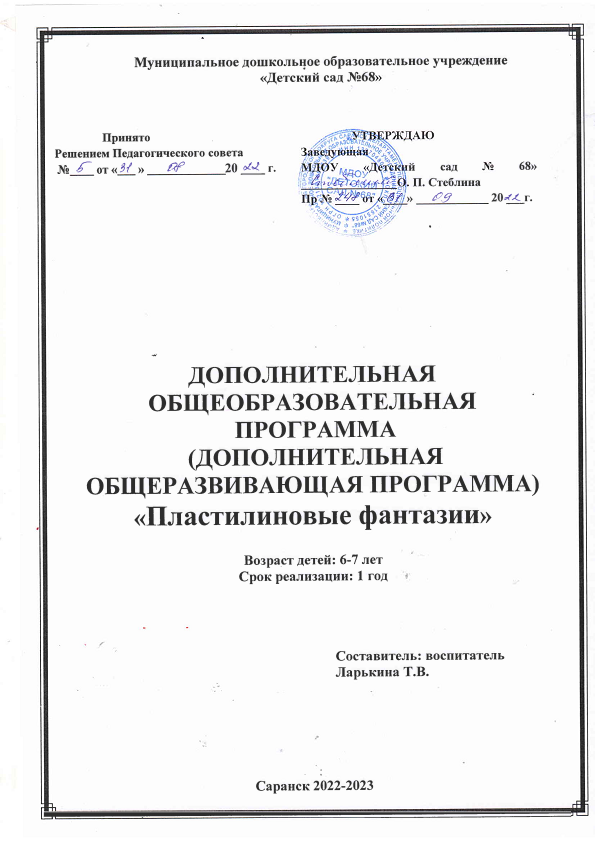 